DOBÓR GATUNKOWY DO REWITALIZACJI CENTRUM GMINY CISNA                                                        1.acer pseudoplatanus/ klon jawor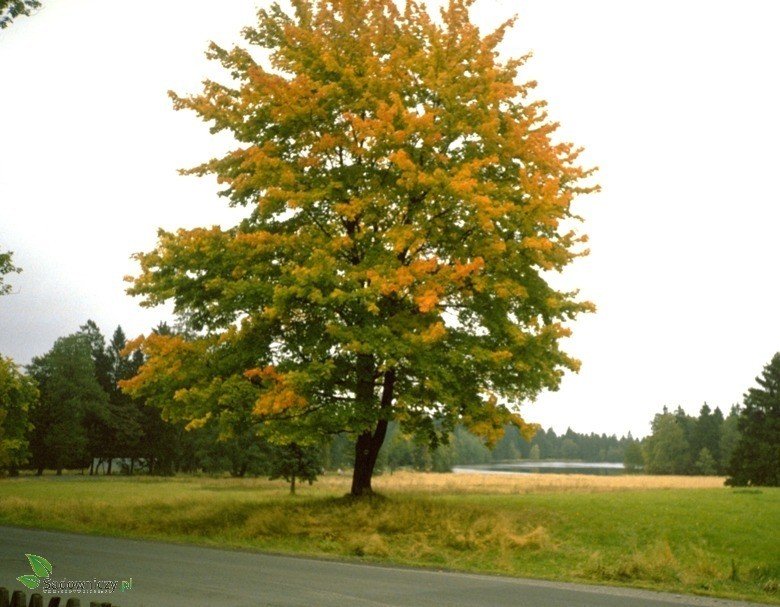 2. tsuga canadiensis/ choina kanadyjska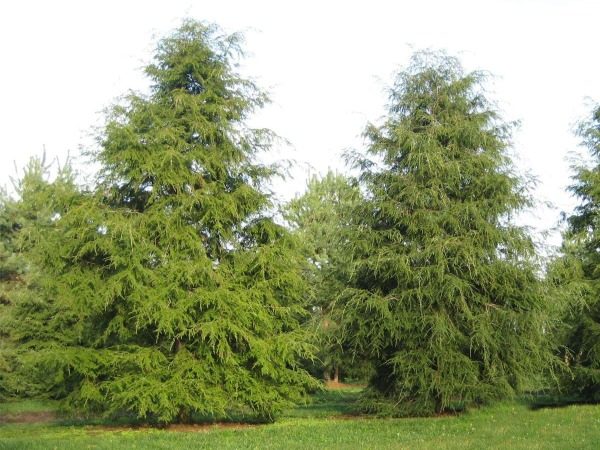 3. fagus silvatica pendula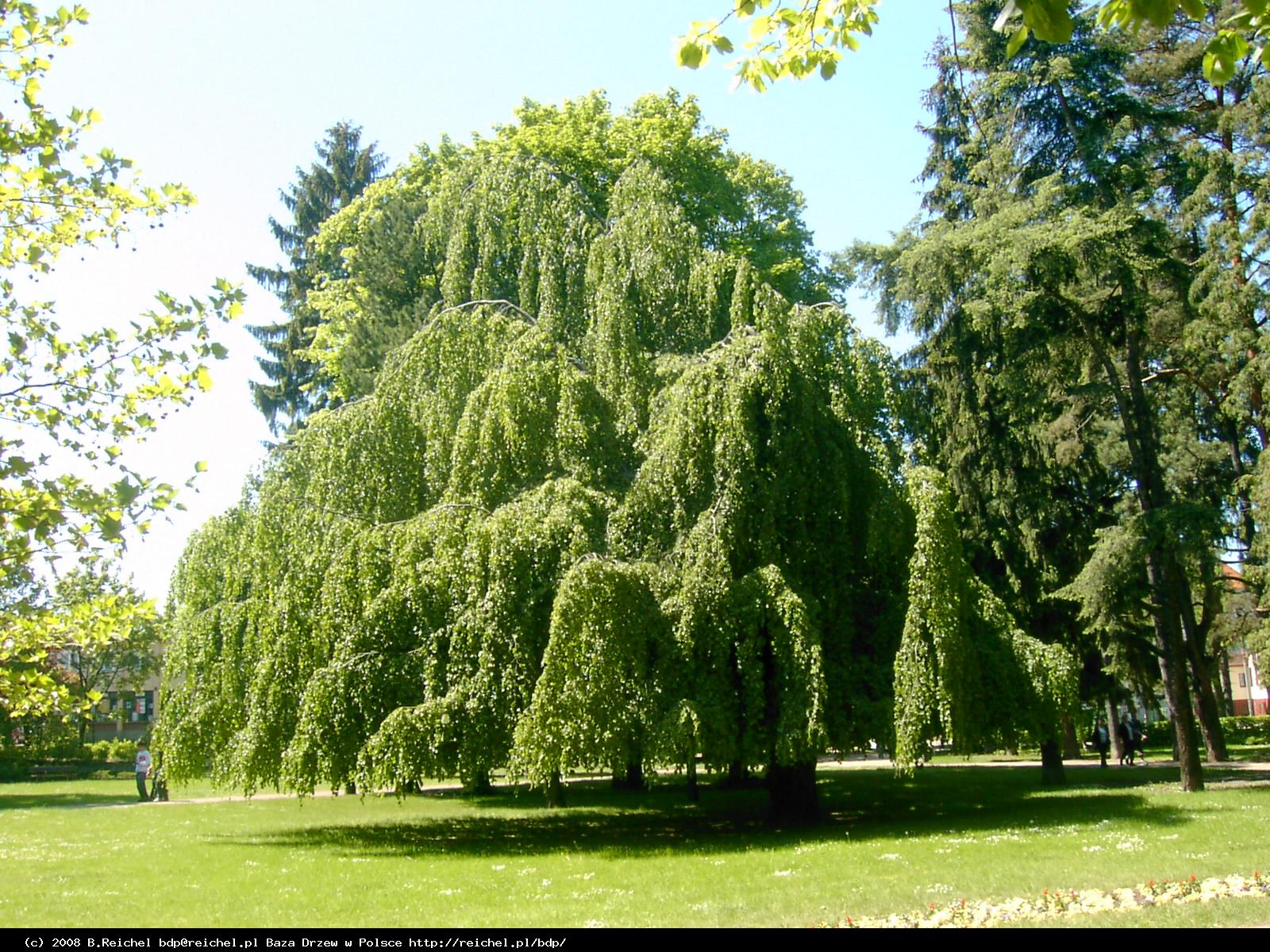 4. betula utilis var. Jacquemontii/ brzoza pozyteczna jacquemintii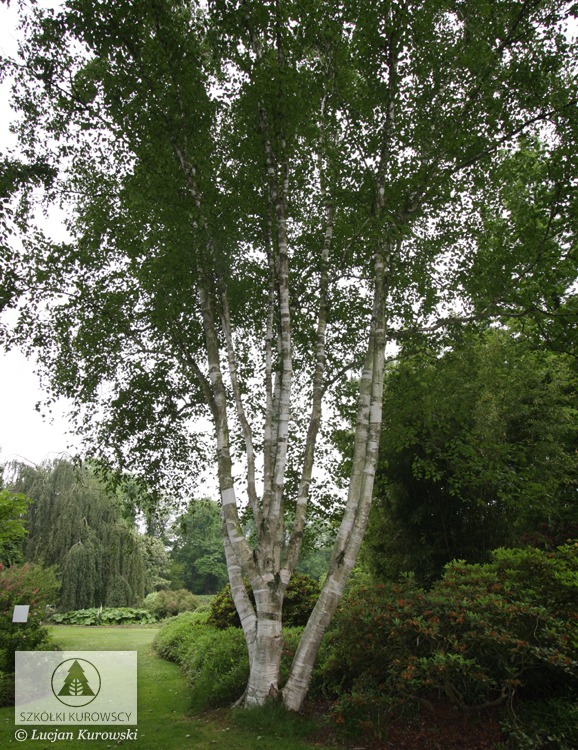 5. abies alba/ jodła pospolita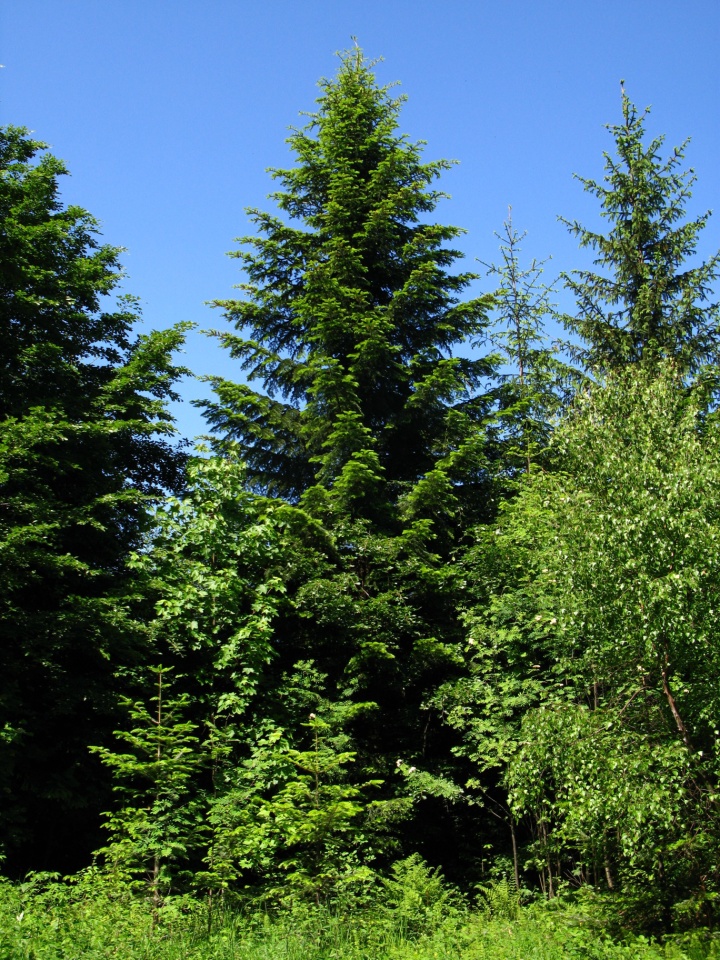 6. Philadelphus coronarius/ jasminowiec wonny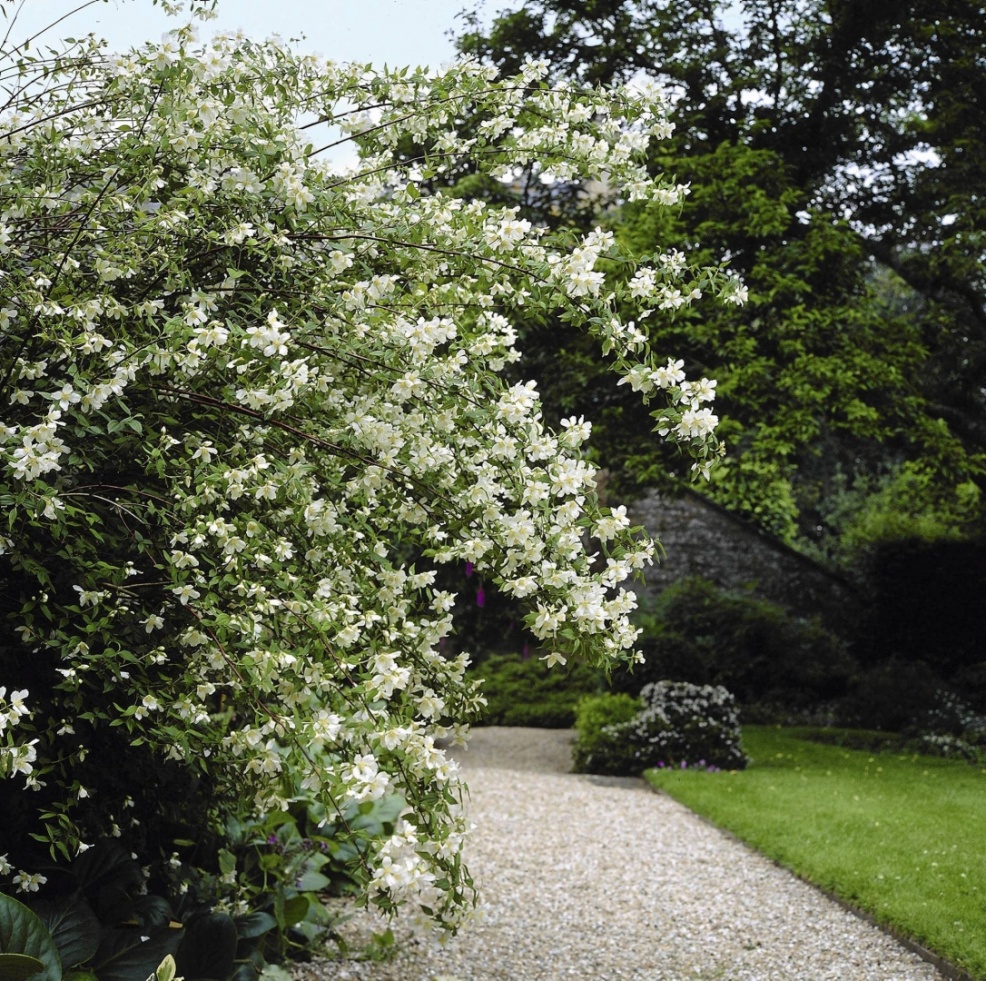 7. betula pendula/ brzoza brodawkowa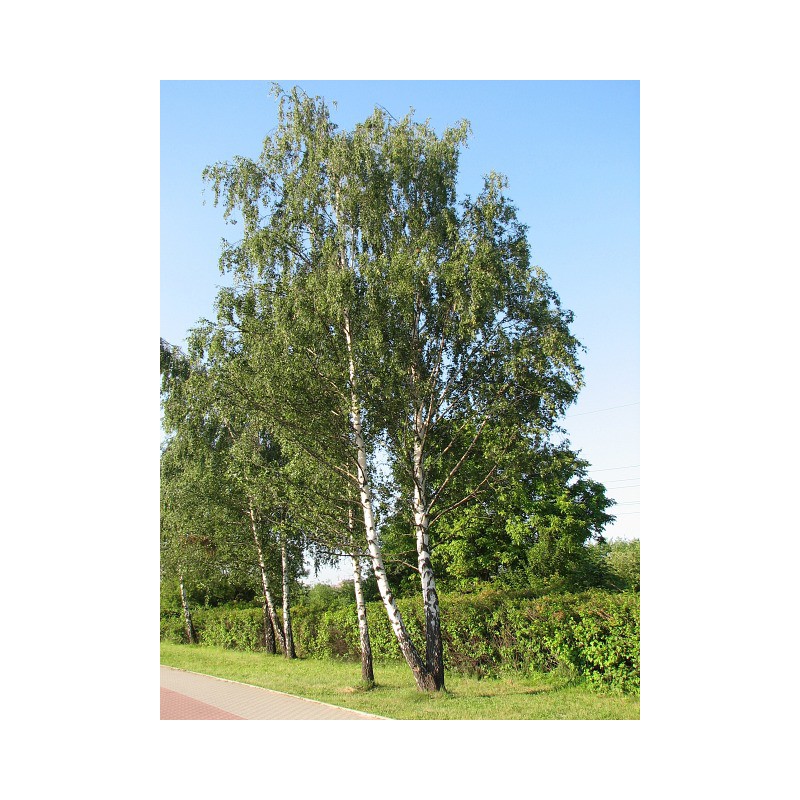 8. acer rubrum red sunset/ klon czerwony red sunset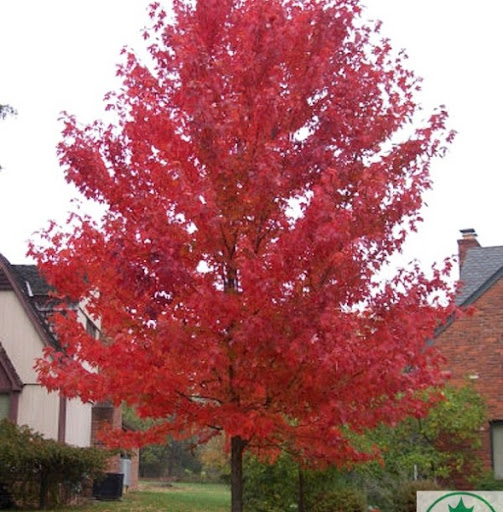 9. Viburnum opulus 'Roseum'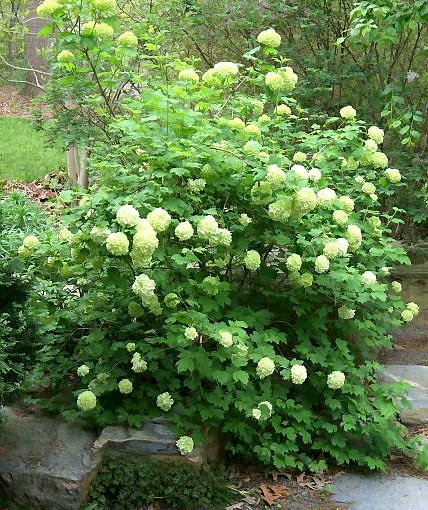 10. prunus cerasifera nigra / sliwa wisniowa nirga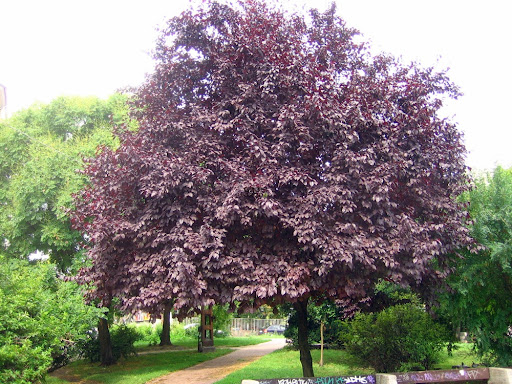 11. amelanchier lamrckii/ swidośliwa Lamarcka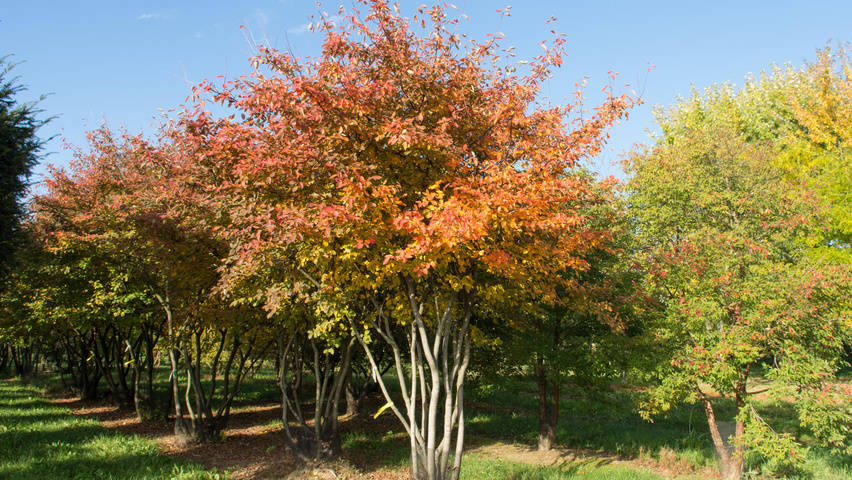 12. sorbus intermedia/ jarząb szwedzki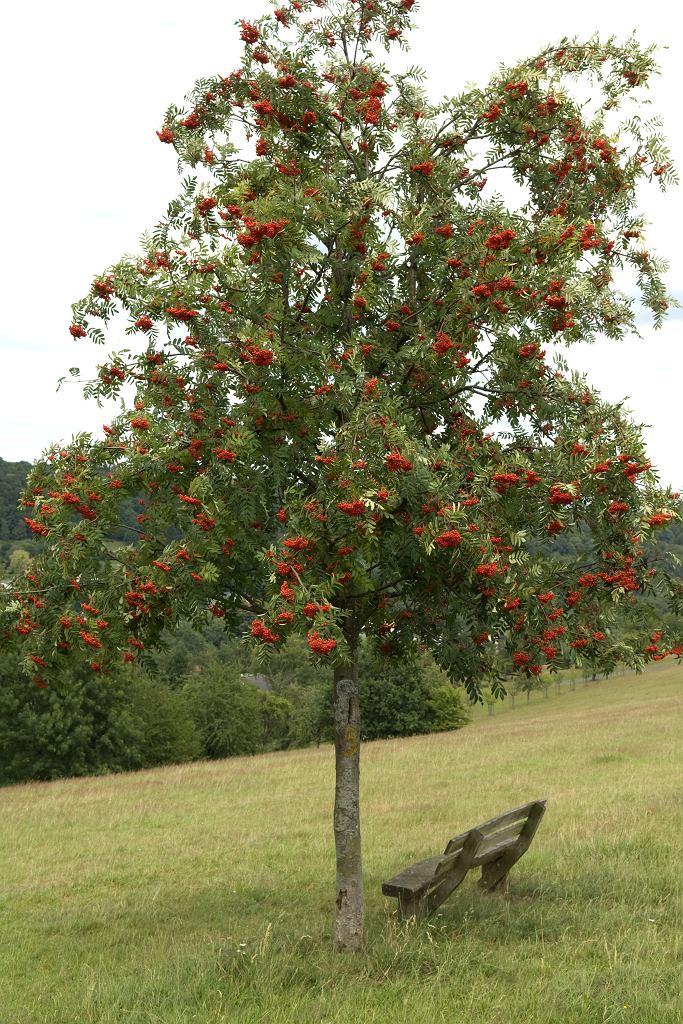 13. picea omorica/ świerk serbski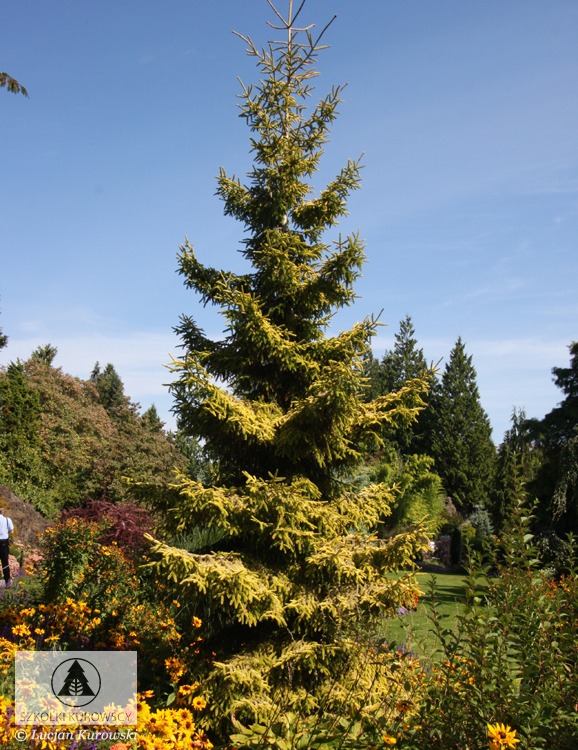 14. abies koreana silberlock/ jodła kokreańska silberlock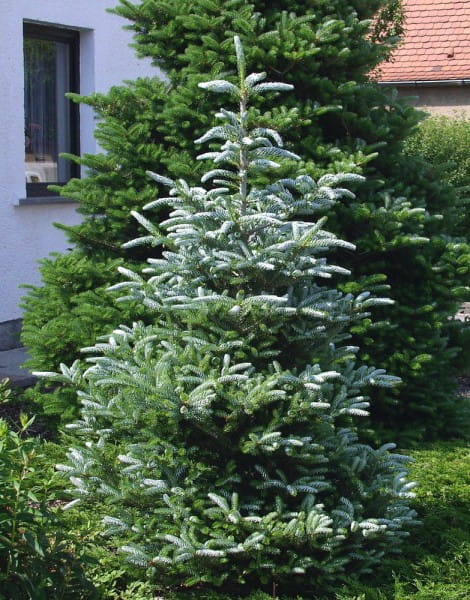 15. rosa rugoza / róza pomarszczona 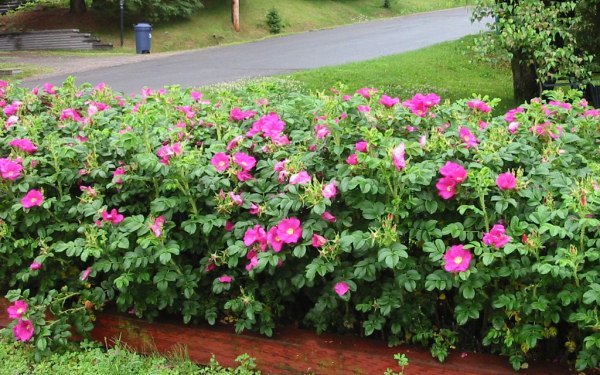 16. cotoneaster horizontalis / irga pozioma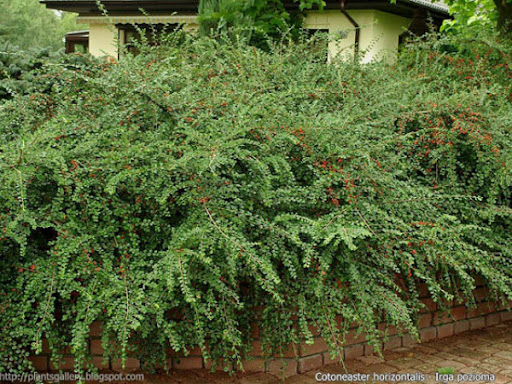 17. fagus silvatica/ buk pospolity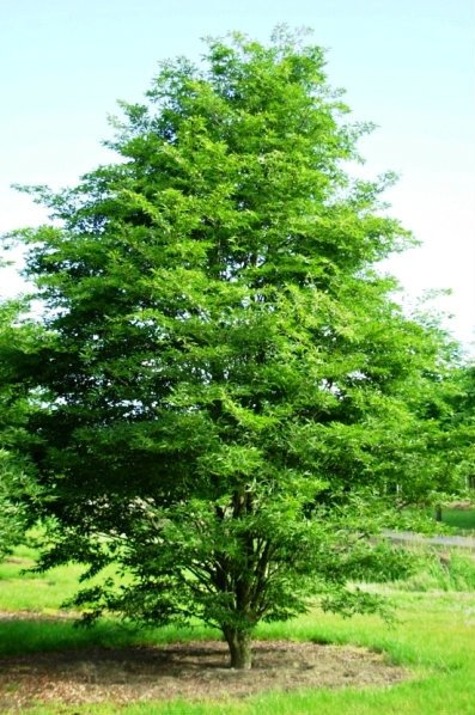 18.physocarpus opulifolius luteus/ pęcherznica kalinolistna luteus 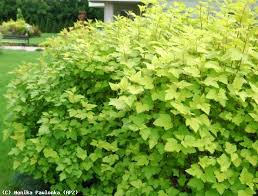 19. Cornus alba 'Sibirica'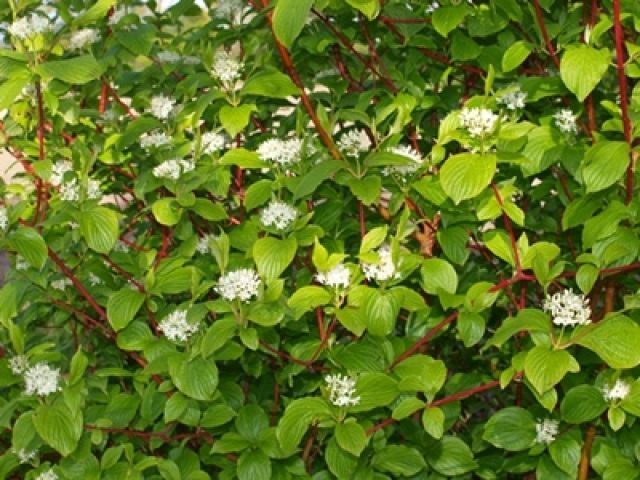 20. chaenomeles superba/ pigwowiec okazaly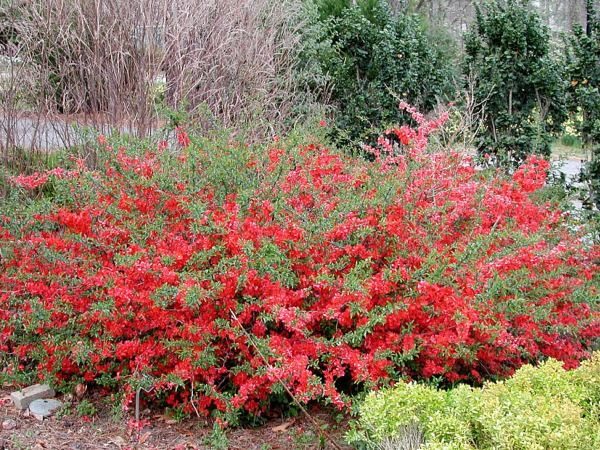 21. physocarpus opulifolius diablo/ pęcherznica kalinolistna diablo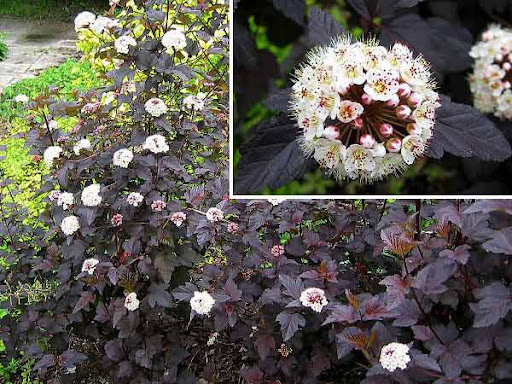 22. Juniperus horizontalis Andorra Compact/ jalowiec plozacy andora compact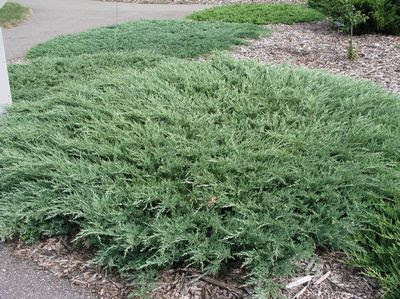 23. Spiraea Japonica 'Grefsheim'/ tawuła szara grefsheim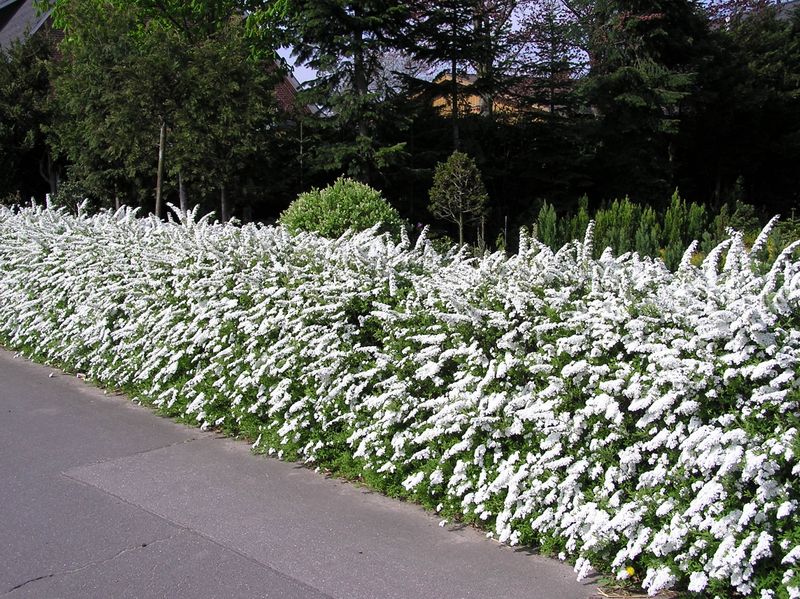 24. Cotoneaster suecicus 'Coral Beauty'/ irga szwedzka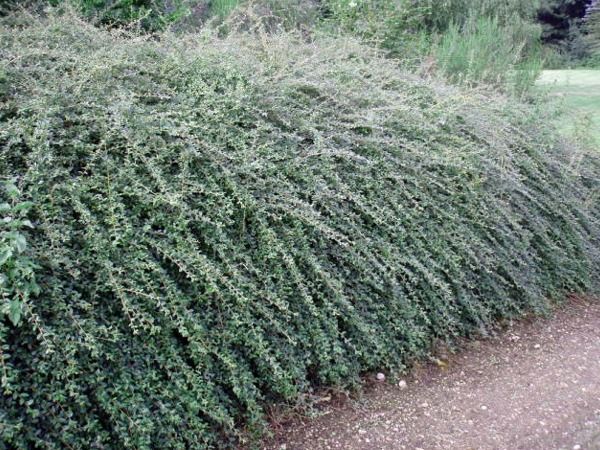 25. Berberys Thunberga Green Carpet Berberis thunbergii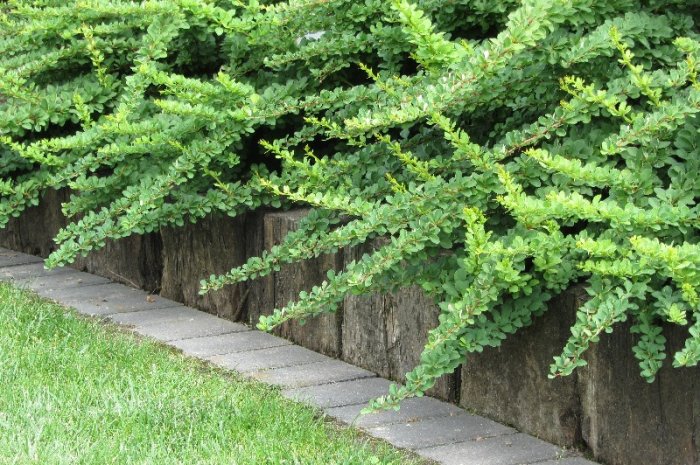 26. Pyracantha coccinea/onik szkarłatny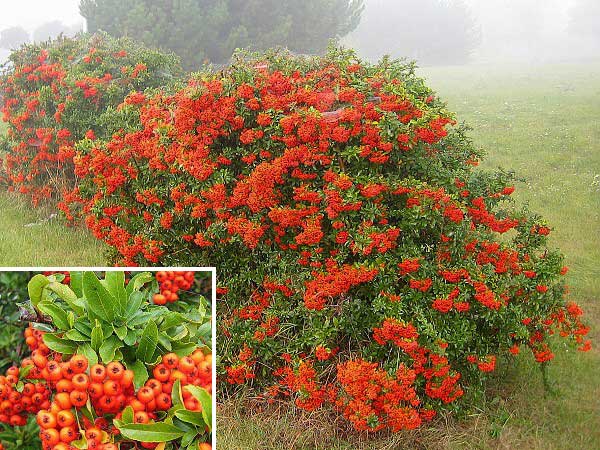 27. tilia cordata/lipa drobnolistna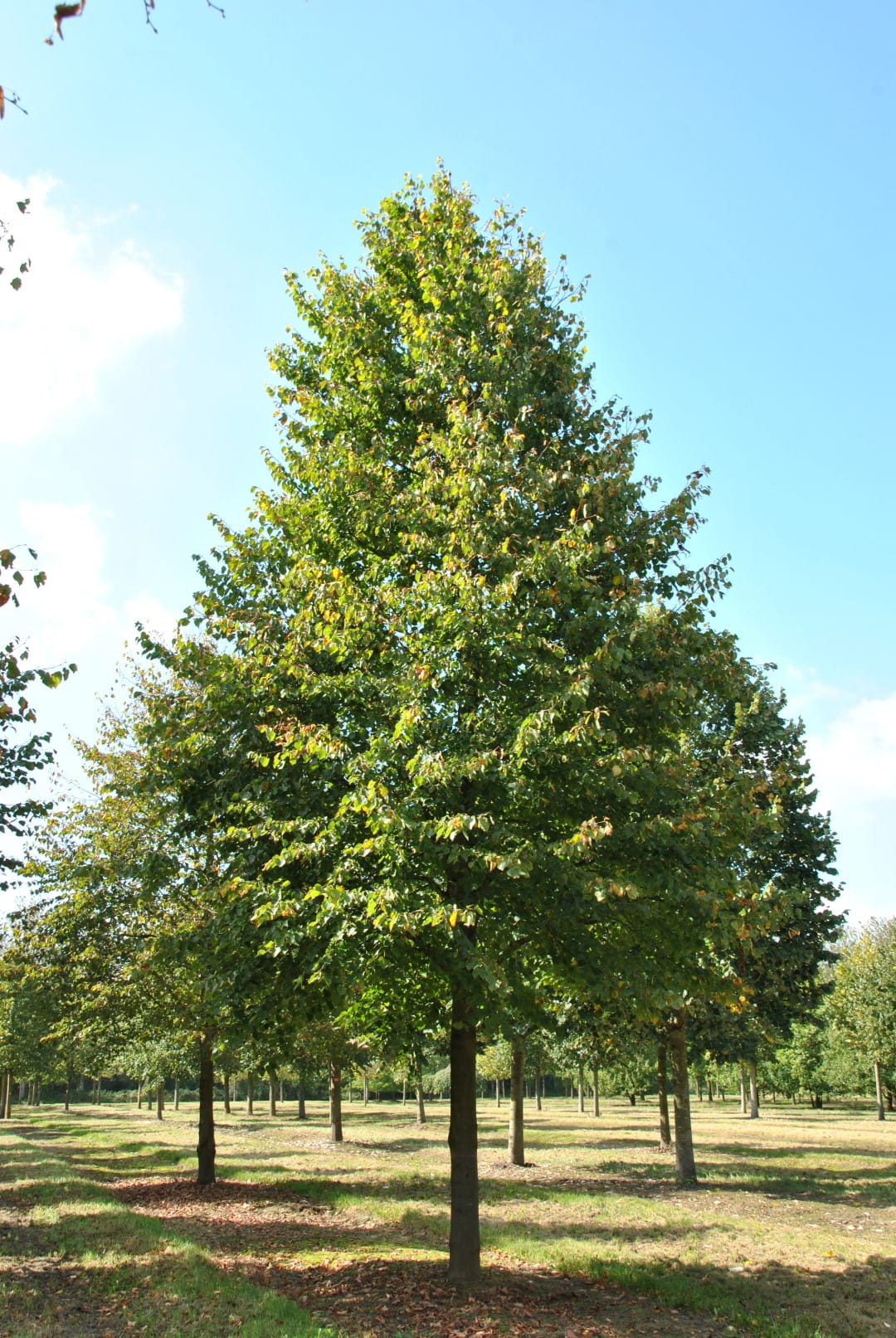 Rośliny cebulowe28. colchicum/ zimowit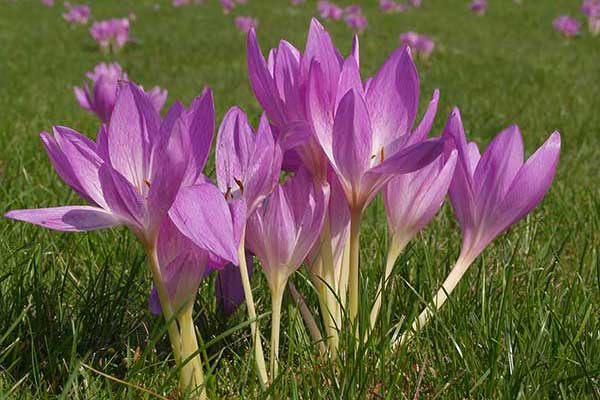 29. Crocus/ krokus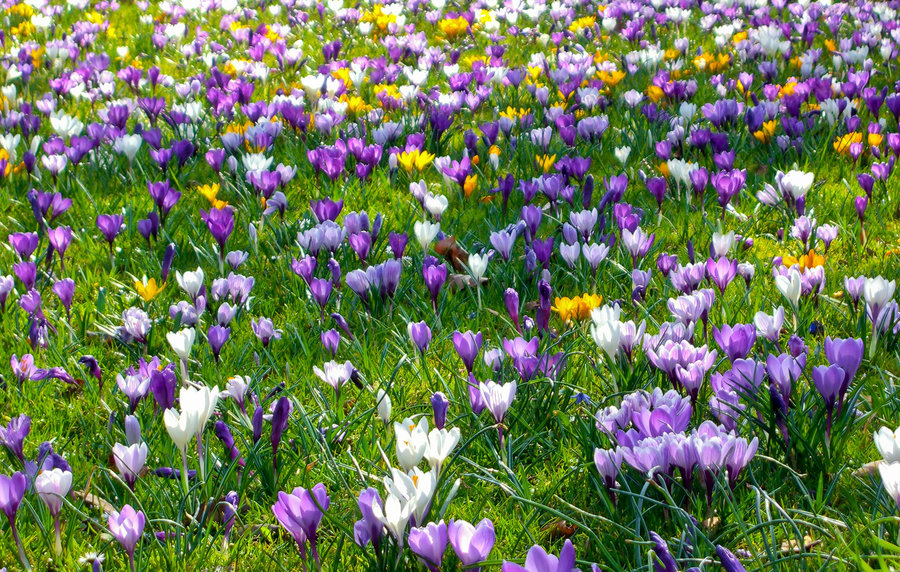 30. narcissus jonquilla /żonkile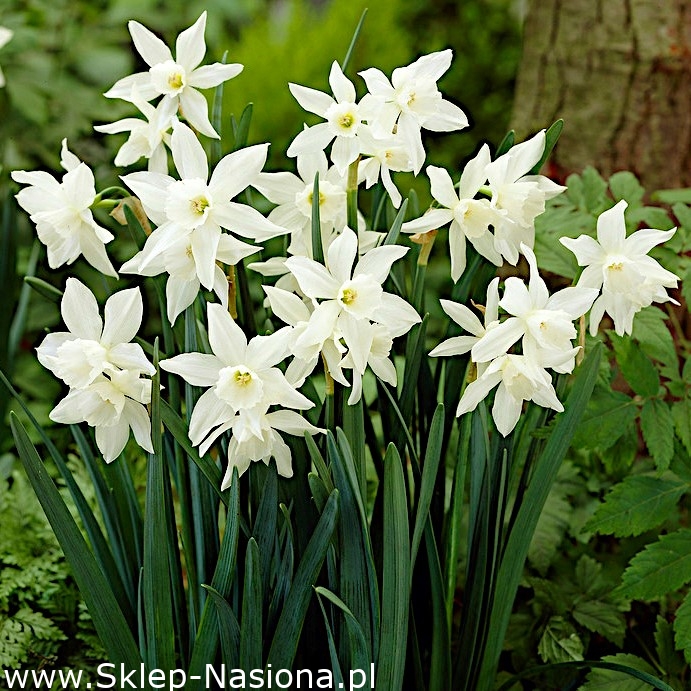 